Hello Future Students and Parents!Students can APPLY NOW for Scholarships, Bursaries, and Entrance AwardsDid you know that TRU offers over $5 million in scholarships, bursaries, and awards each year to both new and returning students? Applying is simple, and with just one application, students are automatically considered for all eligible funding.Learn MoreBrief overview:Note: Should students have any queries regarding their eligibility or application, they can reach out directly to studentawards@tru.ca or Join our virtual information session, "Application 101 - Scholarships and Awards", to receive support for their application.Date: 24 January	Time: 4:30 PM		Register LinkApplications are OPEN at TRUYou can apply to TRU through EPBC. All applications are recommended to apply before May 1 for the fall 2024 term.  Application deadlines of note are:Bachelor of Science in Nursing: January 31, 2024Respiratory Therapy: February 1, 2024Veterinary Technology: February 1, 2024Apply Now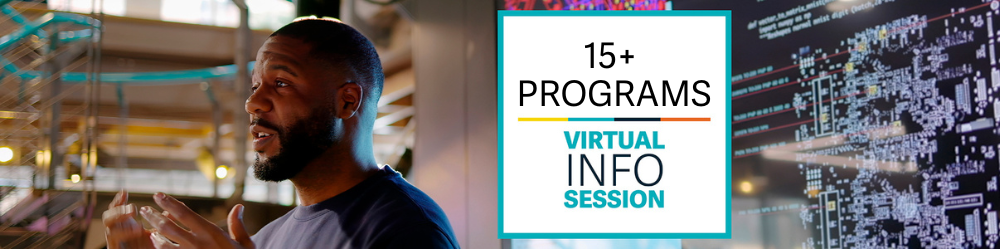 Program Information SessionsIn the changing world of education, attending Program Info Sessions is not just an option; it's a strategic move that can significantly impact your academic journey and future career. These sessions provide valuable insights, guidance, and a wealth of information that can shape your decisions and set you on the right path.Explore the upcoming TRU virtual program info sessions to register: www.tru.ca/infosessionsDiscover TRU - Virtual and In Person SessionsFor students thinking about applying for an undergraduate program at TRU.  Join us online to learn what it’s like to be a TRU student while we uncover the top 10 reasons to choose TRU. (Including how to apply!)Date: 12 December	Time: 6:00 PM		Register LinkApplication 101: Scholarship & Awards Virtual Info SessionThe TRU Future Students Office and Student Awards and Financial Aid will be online to review the scholarship and awards application process. Join us to discover tips and tricks you need for your application.Topics covered are:Why you should applyWhat you should apply forHow to applyHow to write a strong essay (the do's and don'ts!)Review of a scholarship winnerDate: 24 January	Time: 4:30 PM		Register LinkParent Information NightsAre you a parent or guardian of a current or recent high school student who is exploring post-secondary? They will probably look to you for guidance as they navigate the transition to university, so we're here to help! Join the Future Students Team to learn about TRU, ask questions, and gain the knowledge and resources to support your future post-secondary student.Date: 7 December 	Time: 7:00 PM		Register LinkNEW PROGRAM: Bachelor of Engineering in Computer EngineeringWe're thrilled to share some exciting news with you - applications for our brand-new Bachelor of Engineering in Computer Engineering program are now open! In this five-year program, students will learn to design cutting-edge hardware systems, develop software solutions and optimize computer networks. This program is truly where design meets technology in the most exciting way. Did you know the average salary in Canada for computer engineers was $94,575 in 2023?TRU’s first intake is September 2024.Explore the programAssociate of Commerce and Business AdministrationIf you’re uncertain about your educational commitment, you can apply for our open admission Associate Business Program. This diploma is designed to acknowledge the achievements of those facing financial, family, work, or academic constraints preventing the completion of a full four-year business degree. You can later return to TRU to complete the Bachelor of Business Administration.Explore the programContact InformationTRU Future Students Team is available to connect with you through a number of platforms: Ask Us a Question (students) by emailing futurestudents@tru.ca .Booking an appointment with a Future Student Advisor. Live Chat on the  Future Students page. Student Advisors are available to chat between 9 am - 4 pm Monday to Friday.Phone 250-828-5006General Undergraduate Entrance Scholarships:up to $30,000 per scholarshipRecognizes academic excellence, leadership, service and accomplishments that foster TRU's values. Deadline:March 1TRU Undergraduate Entrance Awards: up to $4,000 per awardRecognizes leadership, service and accomplishments that foster TRU's values, with preference to first generation university students. Deadline:April 1TRU Assurance Bursary: up to $20,000 per bursaryFor new and returning bachelor’s degree students, with preference to students enrolled in open programs, and/or from the TRU region. Deadline:May 31TRU Undergraduate Entrance Bursary: up to $4,000 per bursary For new, full-time, diploma or degree students facing financial hardship.Deadline:May 31